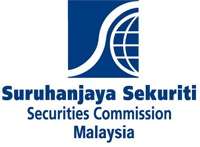 NOTICE OF CESSATION FOR RECOGNISED REPRESENTATIVE* For termination, the Licensed Director/Chief Executive Officer/Director/Authorised Signatory may sign the formSECTION I: PROFILE SECTION I: PROFILE Personal DetailsPersonal DetailsSalutation:Name (as per NRIC / Passport):Other name:National Identification and Passport DetailsNational Identification and Passport DetailsNational Identification and Passport DetailsFor Malaysian Old IC no.:      NRIC no.:      For non-Malaysian(include details of all valid passports)Passport no.:      Expiry date (dd mmm yyyy):      For non-Malaysian(include details of all valid passports)Place of issue:      Place of issue:      For non-Malaysian(include details of all valid passports)Length of residence in :            year(s)Length of residence in :            year(s)SECTION II: CESSATION DETAILSSECTION II: CESSATION DETAILSCessation date:Reason for cessation: Resignation		 Termination Bankrupt      	  	 Other (please specify details)………………………………………………………………………………..Any misconduct or adverse record? No      	  	 Yes (please specify details)………………………………………………………………………………..SECTION III: OTHER INFORMATIONIs there any additional information considered relevant to this notification? No    Yes  (If “Yes”, please specify details)Reason for late notificationSECTION IV: SUPPORTING DOCUMENT - Please provide annexures for the following informationSECTION IV: SUPPORTING DOCUMENT - Please provide annexures for the following informationSECTION IV: SUPPORTING DOCUMENT - Please provide annexures for the following informationSECTION IV: SUPPORTING DOCUMENT - Please provide annexures for the following informationNo.DescriptionSubmission(Please tick)Submission(Please tick)No.DescriptionYes N/A1.A copy of the applicant’s resignation/termination letter 2. Other relevant documentsSECTION VI: TRUE AND CORRECT INFORMATION SECTION VI: TRUE AND CORRECT INFORMATION I hereby declare that all information provided in this notification and its annexures is true and correct.I hereby declare that all information provided in this notification and its annexures is true and correct.…………………………………………………..Signature (Applicant)…………………………………………………..Signature (Director / Authorised Signatory)Name:      Name:      Date (dd mmm yyyy):      Date (dd mmm yyyy):      